UNIVERSIDADE FEDERAL DA PARAÍBA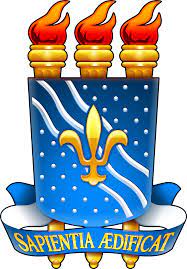 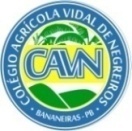 CENTRO DE CIÊNCIAS HUMANAS, SOCIAIS E AGRÁRIASCOLÉGIO AGRÍCOLA VIDAL DE NEGREIROSREQUERIMENTO DE MATRÍCULA – SEMESTRE 2023.2Ilmo. Sr. Diretor do Colégio Agrícola Vidal de Negreiros – Bananeiras/PBVem requerer a V. Sra., matrícula no CURSO TÉCNICO DE NÍVEL MÉDIO EM ______________________________________________________________________, em virtude de ter sido APROVADO(A) no PROCESSO SELETIVO 2023.2, Edital Nº 19/2023 na seguinte cota (Lei nº 12.711/2012): (    ) Ampla Concorrência; (    ) Candidatos que tenham cursado integralmente o Ensino Fundamental I em escola pública;  (    ) Candidatos com renda familiar bruta per capita igual ou inferior a 1,5 salário mínimo; (    ) Candidatos com renda familiar bruta per capita superior a 1,5 salário mínimo;(    ) Candidatos autodeclarados pretos, pardos ou indígenas; (    ) Candidatos com deficiência.	Assumo plena responsabilidade pela indenização total ou parcial de qualquer dano ou prejuízo causado ao patrimônio deste Colégio, enquanto aluno(a) regularmente matriculado(a) nesta instituição de ensino.Termo de autorização de uso de imagem: Autorizo a utilização da minha imagem, única e exclusivamente, para fins de divulgação do Colégio Agrícola Vidal de Negreiros, CCHSA, UFPB.Bananeiras/PB, ____ de _____________________ de 2024._______________________________________________Assinatura do(a) Aluno(a) ou do(a) Responsável LegalNOME COMPLETO:NOME COMPLETO:NOME COMPLETO:CPF:DATA DE NASCIMENTO:_____/_______/__________NATURALIDADE/UF (Local de nascimento):RG nº / Órgão Expedidor/UF:RG nº / Órgão Expedidor/UF:Cel. (Whats):(___)__________________Cel. (Mãe): (___)______________Cel. (Pai):  (___)______________EMAIL (Estudante):EMAIL (Estudante):ENDEREÇO (Rua, nº):ENDEREÇO (Rua, nº):ENDEREÇO (Rua, nº):ENDEREÇO (Rua, nº):BAIRROCIDADE:ESTADO (UF):CEP: